GROUP: С 11                    LISTENING TEST                       DATE: 30/04/2020Прослухайте тексти . Надайте відповіді , обираючи потрібну літеру.Task 1  Number 1 What is Jenny Suppose to bring?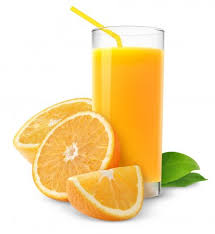 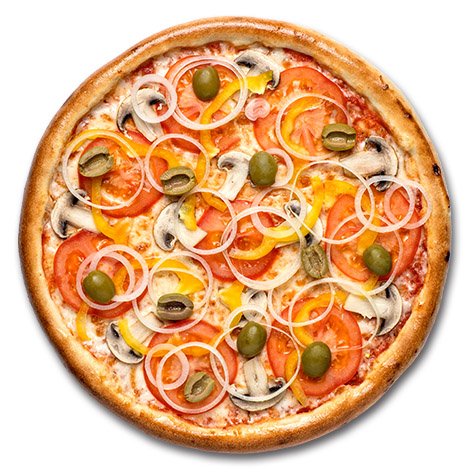 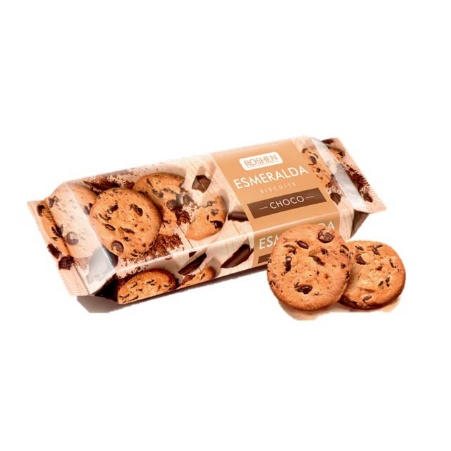                       A                                                      B                                                             CTask 1 Number 2What is the man going to buy?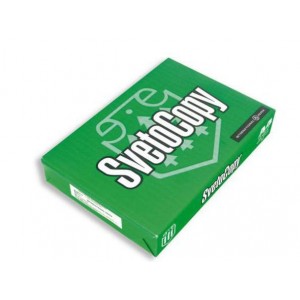 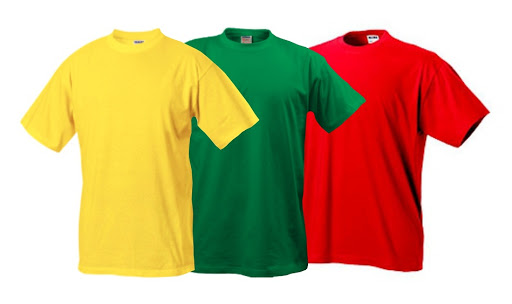 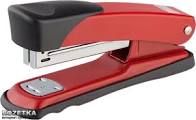 	A                                                    B                                                                CTask 1 Number 3 Where does the man need to get?    A. To Consort Road.    B. To the library.     C.  To the X – Store.Task 1 Number 4What does Yolanda Says she should do?Finish her report.Take a coffee break.Meet her boss. Task 1 Number 5    What does the speaker tell about cheating at tests?She always cheats at tests.She cheats only if she doesn`t like the topic.She never cheats.Task 2Прослухайте текст та дайте відповідь так – Т  ( true)   чи ні – F (  false).1 Letter “E” in “ E- mail “ stands for “ electrical”.2 Every E – mail letter has a delivery address.3 Routers are computer processors.4 There are three components of an e – mail.5 There is only one e- mail platform. Оберіть вірні відповіді , запишіть у зошит , зробіть фото та надішліть  на  пошту   halya0067853@gmail.com            